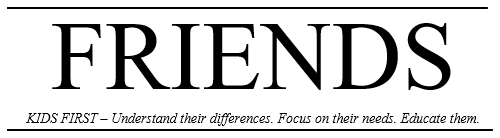 More information about Friends, including Executive Members, Building Reps, and Local & National Resources can be found at the website below.www.friendsofdifferentlearners.orgResources Recommended ByKelsey Arsenault, BPS CounselorGretchen Moran Marsh, Ph.D.Licensed Clinical Psychologist Sarah Murray, Ph.D. Licensed Clinical Psychologist Elizabeth Gumbis, Licensed Clinical Social Worker & Mindfulness Teacher Friends is a safe, judgment free, place where families can talk about their concerns about their child’s challenges. We offer support and guidance – and to help you figure out...